TÍTULO (Helvetica, 9, Negrito, centralizado)FULANO C. SILVA (IFPB, Campus Sousa), AUTOR 2 (IFPB, Campus Cabedelo), AUTOR 3 (Centro de Educação, UFPB) OS NOMES DEVEM SER OMITIDOS PARA A SUBMISSÃO E ENTRAM APENAS NA VERSÃO FINAL(Helvetica, 9, Centralizado, Máximo quatro autores)E-mails: fulano@academico.ifpb.edu.br, autor2@ifpb.edu.br, autor3@ufpb.br.Área de conhecimento:(Tabela CNPq): 1.03.03.04-9 Sistemas de Informação.Palavras-Chave: máximo de seis, separadas por ponto e vírgula (;), procurando não repetir palavras do título, escritas em letras minúsculas. (Helvetica, 8, Justificado).IntroduçãoO propósito destas instruções é orientar ao(s) autor(es) quanto à formatação dos resumos expandidos a serem submetidos ao SIMPIF 2021 do Instituto Federal de Educação, Ciência e Tecnologia da Paraíba. O texto com as instruções e em parênteses devem ser removidos do documento final. Além disso, o documento final deve ter até 03 páginas, desconsiderando o espaço reservado aos nomes dos autores.As referências devem ser grafadas no final do resumo, em ordem alfabética e cronológica. Só devem compor as referências as fontes que tenham sido efetivamente citadas ao longo do texto. Exemplos de referência no texto: (GALVANI, 2008), (INSTRUMENTS, 2019).A introdução deve descrever o estudo de forma clara e objetiva, destacando a relevância do problema investigado, com base na literatura, e os principais objetivos do trabalho. (Helvetica, 9, Justificado, Máximo 20 linhas).Materiais e MétodosDescrever, de forma objetiva, sobre como o trabalho foi realizado. (Helvetica, 9, Justificado).Modelo de EquaçãoA Equação (1) calcula o IC.						(1)em que IC é o índice de cone em MPa, F é a força em kgf e A é a área do cone em m2.Resultados e DiscussãoInformar e/ou comentar a respeito dos resultados obtidos com a pesquisa.GráficosDevem apresentar-se sem bordas, descritos com o mesmo tipo e tamanho de letras contidas no texto e a legenda na posição inferior do mesmo. A numeração deve ser sucessiva em algarismos arábicos.TabelasEvitar tabelas extensas e dados supérfluos; adequar seus tamanhos ao espaço útil do papel e colocar, na medida do possível, apenas linhas contínuas horizontais; suas legendas devem ser concisas e autoexplicativas. Na discussão, confrontar os dados obtidos com a literatura. (Helvetica, 9, Justificado).Modelo de FigurasA Figura 1 mostra a logo do IFPB.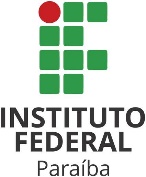 Figura 1: Logo do IFPB.Modelo de TabelaA Tabela 1 mostra um exemplo de tabela.Tabela 1: Análise do IC nas linhas (L) e entrelinhas (E) de cana nas diferentes profundidades amostradas pelo índice de cone.*valores significativos para o nível de confiança de 1%.Considerações FinaisDemonstrar se os objetivos propostos foram alcançados, e as considerações finais da sua pesquisa (Helvetica, 9, Justificado).AgradecimentosCampo destinado ao agradecimento à(s) agência(s) de fomento de financiamento do projeto de pesquisa. (Helvetica, 9, Justificado).ReferênciasGALVANI, E. Estudo comparativo dos elementos do balanço hídrico climatológico para duas cidades do estado de são paulo e para paris. Confins [Online], v. 4, n. 4, p. 1–106, 2008. Disponível em:<<http://confins.revues.org/4733>.doi:10.400/confins.4733>.INSTRUMENTS, N. Data Acquisition. [S.l.], 2019. Disponível em: <http://www.ni.com/pt-br/shop/select/ compactdaq-controller>. Acesso em: 19 Abril. 2019.Profundidade (m)0 a 0,10,1 a 0,20,3 a 0,4Média (MPa)5*65*6*CV(%)2344